            В соответствии с Инструкцией о порядке составления и представления      годовой, квартальной и месячной отчетности об исполнении бюджетов бюджетной системы Российской Федерации, утвержденной приказом Министерства финансов Российской Федерации  от 28.12.2010 г. № 191н с изменениями и дополнениями, инструкцией о порядке составления представления годовой, квартальной            бухгалтерской отчетности муниципальных бюджетных и автономных учреждений утвержденной  приказом Министерства финансов Российской Федерации от 25.03.2011 г. № 33н с изменениями и дополнениями1. Установить сроки сдачи годовой бюджетной отчетности за 2017 год для главных распорядителей, распорядителей, получателей бюджетных средств, главных администраторов, администраторов доходов бюджетов, главных администраторов, администраторов источников финансирования дефицита бюджетов, бухгалтерской отчетности муниципальных бюджетных и автономных учреждений (Приложение 1).         2. Утвердить состав бюджетной отчетности для главных распорядителей, распорядителей, получателей бюджетных средств, главных администраторов, администраторов доходов бюджетов, главных администраторов, администраторов источников финансирования дефицита бюджетов  (Приложение 2).         3. Утвердить состав сводной бухгалтерской отчетности для муниципальных бюджетных и автономных учреждений (Приложение 3).        4.  Распоряжение подлежит размещению на официальном сайте управления финансов муниципального района «Печора».         5. Контроль за исполнением распоряжения возложить на начальника управления финансов муниципального района «Печора».                                                                                                              Приложение 1                                                         к распоряжению администрации МР «Печора»                                                                                    от    25 .12.2017 г.  № 1456-р Срок сдачи отчетности_______________________________                                                                                                              Приложение 2                                                         к распоряжению администрации МР «Печора»                                                                                    от    25 .12.2017 г.  № 1456-р В состав годовой отчетности для главного распорядителя, распорядителя, получателя бюджетных средств, главных администраторов, администраторов доходов бюджетов, главных администраторов, администраторов источников финансирования дефицита бюджетов, включаются следующие формы: Баланс главного распорядителя (распорядителя), получателя средств бюджета, главного администратора, администратора источников финансирования дефицита бюджета, главного администратора, администратора доходов бюджета (ф. 0503130);Справка по заключению счетов бюджетного учета отчетного финансового года (ф.0503110);Отчет об исполнении бюджета главного распорядителя, распорядителя, получателя бюджетных средств, главного администратора, администратора источников финансирования дефицита бюджета, главного администратора, администратора доходов бюджета   (ф.0503127);Отчет о финансовых результатах деятельности  (ф.0503121);Справка по консолидируемым расчетам (ф. 0503125); Отчет о  бюджетных обязательствах (ф. 0503128);Отчет о движении денежных средств (ф. 0503123);Справка об остатках субсидий (субвенций), переданных из федерального бюджета в бюджет  субъекта Российской Федерации (местный бюджет) по форме, установленной письмом Минфина Республики Коми от 30.05.2008 года № 09-27/3375;Пояснительная записка (ф. 0503160)  должна быть представлена в текстовой части и приложений в следующем составе:Ф. 0503161Сведения о количестве подведомственных учреждений;Ф. 0503162 Сведения о результатах деятельности;Ф. 0503163 Сведения об изменениях бюджетной росписи главного распорядителя бюджетных средств;Ф.0503164 Сведения об исполнении бюджета;Ф.0503166 Сведения об исполнении мероприятий в рамках целевых программ;                 Ф.0503168  Сведения о движении нефинансовых активов;Ф.0503169 Сведения по дебиторской и кредиторской задолженности;Ф.0503171 Сведения о финансовых вложениях получателя бюджетных средств, администратора источников финансирования дефицита бюджета;Ф.0503172 Сведения о муниципальном долге, представленных бюджетных кредитах:Ф.0503173 Сведения об изменении остатков валюты баланса;Ф.0503174 Сведения о доходах бюджета от перечисления части прибыли (дивидендов) государственных (муниципальных) унитарных предприятий, иных организаций с государственным участием в капитале;Ф.0503177 Сведения об использовании информационно-коммуникационных технологий;Ф.0503190 Сведения об объектах незавершенного строительства, вложениях в объекты недвижимого имущества..                                                   ____________________________________                                                                                                             Приложение 3                                                         к распоряжению администрации МР «Печора»                                                                                    от    25 .12.2017 г.  № 1456-р В состав бухгалтерской отчетности бюджетных учреждений нового типа и автономных учреждений  включаются следующие формы:Ф.053730 Баланс муниципального учреждения  ;Ф.0503710 Справка по заключению учреждением бухгалтерского учета отчетного года ;Ф.0503721 Отчет о финансовых результатах деятельности  учреждения ;Ф.0503737 Отчет об исполнении учреждением плана его финансово-хозяйственной деятельности (по видам финансового обеспечения)  ;Ф.0503738 Отчет об обязательствах, принятых учреждением ;Ф.0503723 Отчет о движении денежных средств учреждения;Ф.0503725 Справка по консолидируемым расчетам ; Ф.0503760 Пояснительная записка (ф. 0503760)  должна быть представлена в текстовой части в структуре разделов, установленной Инструкцией № 33н и приложений в следующем составе:Ф.0503766 Сведения об исполнении мероприятий в рамках субсидий на иные цели и бюджетных инвестиций;Ф.0503768 Сведения о движении нефинансовых активов учреждения (раздельно   по видам деятельности);    Ф.0503769 Сведения по дебиторской и кредиторской задолженности учреждения (раздельно по видам деятельности);Ф.0503771 Сведения о финансовых вложениях учреждения;Ф.0503772 Сведения о суммах заимствований;    Ф.0503773 Сведения об изменении остатков валюты баланса учреждения;Ф.0503779 Сведения об остатках денежных средств учреждения (раздельно по видам деятельности);Ф.0503790 Сведения об объектах незавершенного строительства, вложениях в объекты недвижимого имущества бюджетного (автономного) учреждения.                            ________________________________  попопопоАДМИНИСТРАЦИЯМУНИЦИПАЛЬНОГО РАЙОНА« ПЕЧОРА »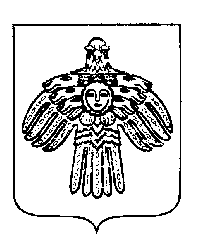 «ПЕЧОРА »  МУНИЦИПАЛЬНÖЙ РАЙОНСААДМИНИСТРАЦИЯ РАСПОРЯЖЕНИЕТШÖКТÖМРАСПОРЯЖЕНИЕТШÖКТÖМРАСПОРЯЖЕНИЕТШÖКТÖМ« 25  »   декабря   2017 г.г. Печора,  Республика Коми              № 1456-рОб утверждении сроков сдачи годовой бюджетной и  сводной  бухгалтерской  отчетности за 2017 год.Глава администрации                                         А.М. СоснорачислочислоГодовая отчетностьотчет по ф.14 МО123Администрация муниципального района «Печора»26.0126.01Совет муниципального района «Печора»18.0126.01Администрации городских и сельских поселений18.0126.01Управление финансов муниципального района «Печора»18.0126.01Управление образования муниципального района «Печора»26.0126.01Управление культуры и туризма муниципального района «Печора»23.0126.01Комитет по управлению муниципальной собственностью муниципального района «Печора»23.0126.01Управление Федеральной службы по надзору в сфере природопользования (Росприроднадзора) по Республике Коми22.01Северо-Западное территориальное управление Федерального агентства по рыболовству22.01Управление Федеральной службы по ветеринарному и фитосанитарному надзору по Республике Коми22.01Управление Федеральной службы по надзору в сфере защиты прав потребителей и благополучия человека по Республике Коми22.01Северное управление государственного морского и речного надзора Федеральной службы по надзору в сфере транспорта22.01Государственная инспекция труда в Республике Коми22.01Федеральное казенное учреждение "Центр Государственной инспекции по маломерным судам Министерства Российской Федерации по делам гражданской обороны, чрезвычайным ситуациям и ликвидации последствий стихийных бедствий по Республике Коми"22.01Управление Федеральной налоговой службы по Республике Коми05.02Министерство внутренних дел по Республике Коми 22.01Сыктывкарское линейное управление Министерства внутренних дел Российской Федерации на транспорте22.01Управление Федеральной службы государственной регистрации, кадастра и картографии по Республике Коми22.01Печорское управление Федеральной службы по экологическому, технологическому и атомному надзору22.01Служба Республики Коми строительного, жилищного и технического надзора (контроля)22.01Министерство природных ресурсов и охраны окружающей среды Республики Коми22.01Территориальный орган Федеральной службы государственной статистики по Республике Коми (Комистат)22.01Министерство образования, науки и молодежной  политики Республики Коми   22.01Управление Федеральной антимонопольной службы по Республике Коми  22.01